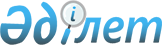 О внесении изменений в решение Каражалского городского маслихата от 30 декабря 2022 года № 224 "О бюджете поселков Жайрем и Шалгинский на 2023 - 2025 годы"Решение Каражалского городского маслихата области Ұлытау от 25 апреля 2023 года № 21
      РЕШИЛ:
      1. Внести в решение Каражалского городского маслихата "О бюджете поселков Жайрем и Шалгинский на 2023-2025 годы" от 30 декабря 2022 года №224 (зарегистрировано в Реестре государственной регистрации нормативных правовых актов за №177965) следующие изменения:
      1) пункт 1 изложить в новой редакции:
      "1. Утвердить бюджет поселка Жайрем на 2023-2025 годы согласно приложениям 1 и 7 соответственно, в том числе на 2023 год в следующих объемах:
      1) доходы – 1 465 313 тысяч тенге, в том числе:
      налоговые поступления – 31 930 тысяч тенге;
      неналоговые поступления – 3 570 тысяч тенге;
      поступления трансфертов – 1 429 813 тысяч тенге;
      2) затраты – 1 474 053 тысяч тенге;
      3) чистое бюджетное кредитование – 0 тысяч тенге;
      бюджетные кредиты – 0 тысяч тенге;
      погашение бюджетных кредитов – 0 тысяч тенге;
      4) сальдо по операциям с финансовыми активами – 0 тысяч тенге:
      приобретение финансовых активов – 0 тысяч тенге;
      поступления от продажи финансовых активов государства – 0 тысяч тенге;
      5) дефицит (профицит) бюджета – -8 740 тысяч тенге;
      6) финансирование дефицита (использование профицита) бюджета – 8 740 тысяч тенге;
      поступление займов – 0 тысяч тенге;
      погашение займов – 0 тысяч тенге;
      используемые остатки бюджетных средств – 8 740 тысяч тенге.";
      2) пункт 2 изложить в новой редакции:
      "2. Утвердить бюджет поселка Шалгинский на 2023-2025 годы согласно приложениям 4 и 7 соответственно, в том числе на 2023 год в следующих объемах:
      1) доходы – 32 468 тысяч тенге, в том числе:
      налоговые поступления – 150 тысяч тенге;
      неналоговые поступления – 200 тысяч тенге;
      поступления трансфертов – 32 118 тысяч тенге;
      2) затраты – 34 433 тысяч тенге;
      3) чистое бюджетное кредитование – 0 тысяч тенге:
      бюджетные кредиты – 0 тысяч тенге;
      погашение бюджетных кредитов – 0 тысяч тенге;
      4) сальдо по операциям с финансовыми активами – 0 тысяч тенге:
      приобретение финансовых активов – 0 тысяч тенге;
      поступления от продажи финансовых активов государства – 0 тысяч тенге;
      5) дефицит (профицит) бюджета – -1 965 тысяч тенге;
      6) финансирование дефицита (использование профицита) бюджета – 1 965 тысяч тенге:
      поступление займов – 0 тысяч тенге;
      погашение займов – 0 тысяч тенге;
      используемые остатки бюджетных средств – 1 965 тысяч тенге.";
      3) приложения 1, 4, 7 к указанному решению изложить в новой редакции согласно приложениям 1, 2, 3 к настоящему решению.
      2. Настоящее решение вводится в действие с 1 января 2023 года. Бюджет поселка Жайрем на 2023 год Бюджет поселка Шалгинск на 2023 год Целевые текущие трансферты из местных бюджетов, передаваемых из городского бюджета в бюджет поселков Жайрем и Шалгинский на 2023 год
					© 2012. РГП на ПХВ «Институт законодательства и правовой информации Республики Казахстан» Министерства юстиции Республики Казахстан
				
      Председатель городского маслихата

З.Оспанова
Приложение 1
к решению
Каражалского городского маслихата
от 25 апреля 2023 года
№21Приложение 1
к решению
Каражалского городского маслихата
от 30 декабря 2022 года
№224
Категория
Категория
Категория
Категория
сумма (тысяч тенге)
Класс
Класс
Класс
сумма (тысяч тенге)
Подкласс
Подкласс
сумма (тысяч тенге)
Наименование
сумма (тысяч тенге)
1) Доходы
1465313
1
Налоговые поступления
31930
01
Подоходный налог
2200
2
Индивидуальный подоходный налог
2200
04
Налоги на собственность
29715
1
Налоги на имущество
380
3
Земельный налог
280
4
Налог на транспортные средства
29055
05
Внутренние налоги на товары, работы и услуги
15
3
Поступления за использование природных и других ресурсов
15
2
Неналоговые поступления
3570
01
Доходы от государственной собственности
470
5
Доходы от аренды имущества, находящегося в государственной собственности
470
06
Прочие неналоговые поступления
3100
1
Прочие неналоговые поступления
3100
4
Поступления трансфертов
1429813
02
Трансферты из вышестоящих органов государственного управления
1429813
3
Трансферты из районного (города областного значения) бюджета
1429813
Функциональная группа
Функциональная группа
Функциональная группа
Функциональная группа
Функциональная группа
сумма (тысяч тенге)
Функциональная подгруппа
Функциональная подгруппа
Функциональная подгруппа
Функциональная подгруппа
сумма (тысяч тенге)
Администратор бюджетных программ
Администратор бюджетных программ
Администратор бюджетных программ
сумма (тысяч тенге)
Программа
Программа
сумма (тысяч тенге)
Наименование
сумма (тысяч тенге)
2) Затраты
1474053
01
Государственные услуги общего характера
214966
1
Представительные, исполнительные и другие органы, выполняющие общие функции государственного управления
213966
124
Аппарат акима города районного значения, села, поселка, сельского округа
213966
001
Услуги по обеспечению деятельности акима города районного значения, села, поселка, сельского округа
190347
022
Капитальные расходы государственного органа
23619
2
Финансовая деятельность
1000
124
Аппарат акима города районного значения, села, поселка, сельского округа
1000
053
Управление коммунальным имуществом города районного значения, села, поселка, сельского округа
1000
06
Социальная помощь и социальное обеспечение
13957
2
Социальная помощь
13957
124
Аппарат акима города районного значения, села, поселка, сельского округа
13957
003
Оказание социальной помощи нуждающимся гражданам на дому
13957
07
Жилищно-коммунальное хозяйство
525911
2
Коммунальное хозяйство
103150
124
Аппарат акима города районного значения, села, поселка, сельского округа
103150
014
Организация водоснабжения населенных пунктов
103150
3
Благоустройство населенных пунктов
422761
124
Аппарат акима города районного значения, села, поселка, сельского округа
422761
008
Освещение улиц в населенных пунктах
70034
009
Обеспечение санитарии населенных пунктов
9350
011
Благоустройство и озеленение населенных пунктов
343377
08
Культура, спорт, туризм и информационное пространство
83321
1
Деятельность в области культуры
83321
124
Аппарат акима города районного значения, села, поселка, сельского округа
83321
006
Поддержка культурно-досуговой работы на местном уровне
83321
12
Транспорт и коммуникации
633588
1
Автомобильный транспорт
633588
124
Аппарат акима города районного значения, села, поселка, сельского округа
633588
013
Обеспечение функционирования автомобильных дорог в городах районного значения, селах, поселках, сельских округах
66442
045
Капитальный и средний ремонт автомобильных дорог в городах районного значения, селах, поселках, сельских округах
567146
14
Обслуживание долга
2310
1
Обслуживание долга
2310
124
Аппарат акима города районного значения, села, поселка, сельского округа
2310
042
Обслуживание долга аппарата акима города районного значения, села, поселка, сельского округа по выплате вознаграждений и иных платежей по займам из районного (города областного значения) бюджета
2310
3) Чистое бюджетное кредитование
0
бюджетные кредиты
0
погашение бюджетных кредитов
0
4) Сальдо по операциям с финансовыми активами
0
приобретение финансовых активов
0
поступления от продажи финансовых активов государства
0
5) Дефицит (профицит) бюджета
-8740
6) Финансирование дефицита (использование профицита) бюджета
8740
поступление займов
0
погашение займов
0
используемые остатки бюджетных средств
8740Приложение 2
к решению
Каражалского городского маслихата
от 25 апреля 2023 года
№21Приложение 4
к решению
Каражалского городского маслихата
от 30 декабря 2022 года
№224
Категория
Категория
Категория
Категория
сумма (тысяч тенге)
Класс
Класс
Класс
сумма (тысяч тенге)
Подкласс
Подкласс
сумма (тысяч тенге)
Наименование
сумма (тысяч тенге)
1) Доходы
32468
1
Налоговые поступления
150
04
Налоги на собственность
150
1
Налоги на имущество
8
4
Налог на транспортные средства
142
2
Неналоговые поступления
200
01
Доходы от государственной собственности
200
5
Доходы от аренды имущества, находящегося в государственной собственности
200
4
Поступления трансфертов
32118
02
Трансферты из вышестоящих органов государственного управления
32118
3
Трансферты из районного (города областного значения) бюджета
32118
Функциональная группа
Функциональная группа
Функциональная группа
Функциональная группа
Функциональная группа
сумма (тысяч тенге)
Функциональная подгруппа
Функциональная подгруппа
Функциональная подгруппа
Функциональная подгруппа
сумма (тысяч тенге)
Администратор бюджетных программ
Администратор бюджетных программ
Администратор бюджетных программ
сумма (тысяч тенге)
Программа
Программа
сумма (тысяч тенге)
Наименование
сумма (тысяч тенге)
2) Затраты
34433
01
Государственные услуги общего характера
32704
1
Представительные, исполнительные и другие органы, выполняющие общие функции государственного управления
32704
124
Аппарат акима города районного значения, села, поселка, сельского округа
32704
001
Услуги по обеспечению деятельности акима города районного значения, села, поселка, сельского округа
20944
022
Капитальные расходы государственного органа
11760
06
Социальная помощь и социальное обеспечение
489
2
Социальная помощь
489
124
Аппарат акима города районного значения, села, поселка, сельского округа
489
003
Оказание социальной помощи нуждающимся гражданам на дому
489
12
Транспорт и коммуникации
1240
1
Автомобильный транспорт
1240
124
Аппарат акима города районного значения, села, поселка, сельского округа
1240
013
Обеспечение функционирования автомобильных дорог в городах районного значения, селах, поселках, сельских округах
1240
3) Чистое бюджетное кредитование
0
бюджетные кредиты
0
погашение бюджетных кредитов
0
4) Сальдо по операциям с финансовыми активами
0
приобретение финансовых активов
0
поступления от продажи финансовых активов государства
0
5) Дефицит (профицит) бюджета
-1965
6) Финансирование дефицита (использование профицита) бюджета
1965
поступление займов
0
погашение займов
0
используемые остатки бюджетных средств
1965Приложение 3
к решению
Каражалского городского маслихата
от 25 апреля 2023 года
№21Приложение 7
к решению
Каражалского городского маслихата
от 30 декабря 2022 года
№224
Наименование
сумма (тысяч тенге)
Поселок Жайрем
1061025
Целевые текущие трансферты 
1061025
в том числе:
Отдел внутренней политики, культуры и развития языков района (города областного значения)
31411
Поддержка культурно-досуговой работы на местном уровне
31411
Отдел жилищно-коммунального хозяйства, пассажирского транспорта, автомобильных дорог и жилищной инспекции района (города областного значения)
977123
в том числе:
Капитальный и средний ремонт автомобильных дорог в городах районного значения, селах, поселках, сельских округах
567146
Освещение улиц в населенных пунктах
26100
Обеспечение санитарии населенных пунктов
9350
Благоустройство и озеленение населенных пунктов
343377
Организация водоснабжения населенных пунктов
31150
Аппарат акима города районного значения, села, поселка, сельского округа
52491
в том числе:
Содержание аппарата акима города районного значения, села, поселка, сельского округа
30000
Капитальные расходы государственного органа
22491
Наименование
сумма (тысяч тенге)
Поселок Шалгинский:
11760
Целевые текущие трансферты
11760
в том числе:
Аппарат акима города районного значения, села, поселка, сельского округа
11760
в том числе:
Услуги по обеспечению деятельности акима города районного значения, села, поселка, сельского округа
11760
Капитальные расходы государственного органа
11760